Утверждаю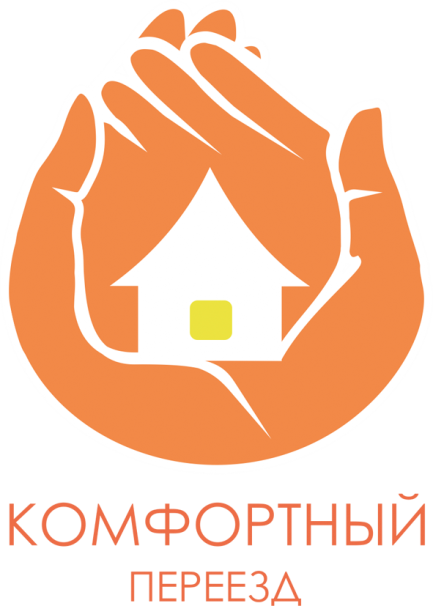 Индивидуальный предприниматель Тараканов О.С. __________________Прейскурант цен на 17.06.2021 г.НаименованиеЕд. изм.Цена за 1 единицуЦена за 1 единицуЦена за 1 единицуНаименованиеЕд. изм.Розн.Ср. оптКр. оптКоробки новые (3-слойный картон)Коробка 27х20х22 смШтука35 руб.32 руб.30 руб. Коробка 50х27х20 смШтука55 руб.53 руб.50 руб.Коробка 40х32х22 смШтука 55 руб. 53 руб.50 руб.Коробка 63х32х34 см (с перфорацией)Штука95 руб.93 руб.90 руб.Коробка 50х50х35 смШтука150 руб.145 руб.140 руб.Коробка 68х47х47 смШтука190 руб.185 руб.180 руб.Коробки новые (5-слойный картон)Коробка 57х28х26 смШтука110 руб.108 руб.105 руб. Коробка 42х34х26 смШтука110 руб. 108 руб. 105 руб. Коробка 50х35х30 смШтука150 руб.147 руб.145 руб.Коробка 60х40х40 смШтука 190 руб. 187 руб.185 руб.Коробка 50х50х50 смШтука280 руб.275 руб.260 руб.Коробка 80х40х60 смШтука360 руб.355 руб.350 руб.Коробки БУ (3-слойный картон)Коробка 38х29х19 смШтука 27 руб. 26 руб. 25 руб. Коробка 38х30х23 смШтука 30 руб. 29 руб. 28 руб. Коробка 41х31х21 смШтука 30 руб. 29 руб. 28 руб. Коробка 34х30х34 смШтука 35 руб. 34 руб. 33 руб. Коробка 41х37х24 смШтука 35 руб. 34 руб. 33 руб. Коробка 60х38х32 смШтука 55 руб. 53 руб. 50 руб. Коробка 63х32х34 см усиленная с карт. вкладкойШтука 60 руб. 58 руб. 55 руб. Коробка 59х40х60 см Штука 95 руб. 90 руб.85 руб.Коробки БУ (5-слойный картон)Коробка 35х27х35 см "Архивная А4 - 1" с ручкамиШтука45 руб. 40 руб.Коробка 38х25х29 см "Архивная А4 - 2" с ручкамиШтука40 руб. 35 руб.Коробка 38х26х25 см "Архивная А4 - 3" с ручкамиШтука35 руб. 30 руб.Коробка 45х38х31 см "Архивная А3 - 1" с ручкамиШтука60 руб. 55 руб.Коробка 45х35х24 см "Архивная А3 - 2" с ручкамиШтука50 руб. 45 руб.Коробка 59х39х39 смШтука85 руб.Коробка 60х40х37 смШтука85 руб.75 руб.70 руб.Коробка 60х54х30 смШтука95 руб.90 руб.Картон листовой (3-х слойный новый) 80х120 смШтука80 руб.78 руб.75 руб.Картон листовой (3-х слойный новый) 120х205 смШтука180 руб.176 руб.170 руб.Картон листовой (5-ти слойный бу) 95х340 смШтука150 руб.145 руб.140 руб.Защитный уголок из прессованного картона 200 смШтука50 руб.48 руб.45 руб.Защитный уголок из прессованного картона 80-190 смШтука20-50 руб.Воздушно-пузырчатая пленка 1,5м* 50мРулон2000 руб. 1700 руб. 1400 руб. Воздушно-пузырчатая пленка 0,5м*10мРулон290 руб. Воздушно-пузырчатая пленка 0,5м*20мРулон530 руб. Воздушно-пузырчатая пленка 1,25м*20мРулон1050 руб.1000 руб.950 руб.Стрейч-пленка «Стрейч №1» 50 см х 2,0 кг (прозрачная, 17 мкм)Рулон490 руб.470 руб.450 руб.Стрейч-пленка «Стрейч №1» 50 см х 1,3 кг (прозрачная, 17 мкм)Рулон390 руб.360 руб.330 руб.Стрейч-пленка «Премиум» 50 см х 1,95кг (прозрачная, 15 мкм)Рулон480 руб.460 руб.440 руб.Стрейч-пленка «Экстра-цвет» 50 см х 2 кг (черная, белая, зелёная, синяя 20 мкм)Рулон500 руб.460 руб.430 руб.Стрейч-пленка «Бизнес» 50 см х 1,95кг (прозрачная, 17-23 мкм)Рулон460 руб.420 руб.390 руб.Стрейч-пленка «Экстра-17» 50 см х 1,95кг (прозрачная, 17 мкм)Рулон420 руб.380 руб.340 руб.Стрейч-пленка «Экстра-23» 50 см х 1,95кг (прозрачная, 23 мкм)Рулон420 руб.380 руб.340 руб.Стрейч-пленка «Багажная» 25 см х 0,3кг (белая, 2 мкм)Рулон95 руб.90 руб.85 руб.Скотч 75 мм х 66 м х 45 мкм коричневыйШтука110 руб.101 руб.94 руб.Скотч 75 мм х 132 м х 45 мкм коричневыйШтука210 руб.196 руб.182 руб.Скотч 75 мм х 100 м х 45 мкмШтука160 руб.151 руб.141 руб.Скотч 75 мм х 200 м х 45 мкмШтука315 руб.293 руб.272 руб.Скотч 75 мм х 300 м х 45 мкмШтука470 руб.435 руб. 404 руб. Скотч 48 мм х 100 м х 45 мкмШтука105 руб.98 руб.91 руб.Скотч 48 мм х 200 м х 45 мкмШтука200 руб.186 руб.173 руб.Скотч 48 мм х 300 м х 45 мкмШтука300 руб.276 руб.256 руб.Скотч китайский А9+1 (45 мм х 130 м х 50 мкм)Штука130 руб.125 руб.120 руб.Скотч китайский А10+3 (45 мм х 350 м х 50 мкм)Штука350 руб.340 руб.330 руб.Скотч китайский А8+2 (55 мм х 150 м х 50 мкм)Штука170 руб.165 руб.160 руб.Скотч китайский А10+2 (55 мм х 180 м х 50 мкм)Штука200 руб.195 руб.190 руб.Скотч китайский А10+4 (55 мм х 350 м х 50 мкм)Штука390 руб.380 руб.370 руб.Клейкая лента МУ 48 мм х 132 м х 45 мкмШтука120 руб.115 руб.110 руб.Клейкая лента бесшумная 48 мм х 66 м х 50 мкм UNIBOBШтука150 руб.145 руб.140 руб.Клейкая лента малярная 48 мм х 50 м UNIBOBШтука130 руб.125 руб.120 руб. Клейкая лента упаковочная 48 мм х 66 м UNIBOB 600 (синяя, красная, желтая, зеленая, оранжевая, белая, чёрная, коричневая, прозрачная)Штука80 руб.78 руб.75 руб. Клейкая лента упаковочная 48 мм х 55 м Фрегат (синяя, красная, желтая, зеленая, оранжевая, чёрная, коричневая)Штука65 руб.63 руб.60 руб. Клейкая лента 48 мм х 66 м UNIBOB 600 ("Осторожно Хрупкое") Штука 100 руб. 98 руб.95 руб.Клейкая лента армированная 48 мм х 25 м UNIBOB (серебряная)Штука160 руб.155 руб.150 руб. Клейкая лента армированная 48 мм х 50 м UNIBOB (серебряная)Штука290 руб.285 руб.280 руб. Клейкая лента двухсторонняя Profitto 12мм х 10м, белый (пена)Штука60 руб.57 руб.52 руб. Клейкая лента двухсторонняя 25 мм х 5 м UNIBOB (ткань)Штука40 руб.38 руб.35 руб. Клейкая лента двухсторонняя 25 мм х 10 м UNIBOВ (ткань)Штука60 руб.57 руб.52 руб. Клейкая лента металлизированная 48 мм х 50 м UNIBOB Штука100 руб.95 руб.90 руб. Мешки для мусора UNIBOB 220 л, 90*130 см, 60 мкм, черный, рулон по 10 шт.Штука260 руб.240 руб.230 руб.Мешки для мусора UNIBOB 120 л, 30 мкм, черный, рулон по 10 шт.Штука120 руб.115 руб.110 руб.Оберточная крафт-бумага 0,84м х10м в рулонеШтука240 руб.235 руб.230 руб.Оберточная крафт-бумага 0,84м х20м в рулонеШтука440 руб.435 руб.430 руб.Маркер перманентный (черный, синий, красный)Штука30 руб.25 руб.20 руб.Маркер красковый (черный, синий, красный, зеленый, белый, желтый, серебристый, золотистый)Штука50 руб.Канцелярский нож (малый 18 мм)Штука50 руб.45 руб.40 руб.Канцелярский нож на блистере (средний 18 мм)Штука150 руб.140 руб.130 руб.Канцелярский нож (декоративный 7 цветов)Штука150 руб.Диспенсер-пистолет для скотча (стандартный 5 см)Штука420 руб.410 руб.399 руб.Диспенсер-пистолет для скотча (широкий 7,5 см)Штука520 руб.510 руб.499 руб.Вспененный полиэтилен разных размеров и толщиныШтука5-20 руб.Вспененный полиэтилен (Порилекс) 5мм*1,25м*1мШтука110 руб.Воздушная подушка (Sealead Air) 20*30 смШтука20 руб.Воздушная подушка (Sealead Air) 20*20 смШтука15 руб.Воздушная подушка (Sealead Air) 10*20 смШтука12 руб.Воздушная подушка (Sealead Air) 10*15 смШтука8 руб.Перчатки матерчатые прорезиненные (капля)Штука20 руб.18 руб.15 руб.Перчатки нейлоновые прорезиненные (ладонь)Штука30 руб.28 руб.25 руб.Перчатки матерчатые прорезиненные «ЗИМА» (капля)Штука25 руб.23 руб.20 руб.Перчатки матерчатые «СУПЕРЗИМА»Штука35 руб.33 руб.30 руб.Перчатки матерчатые прорезиненные (ладонь) №300Штука60 руб.55 руб.50 руб.Перчатки матерчатые прорезиненные (ладонь) №309Штука60 руб.55 руб.50 руб.Перчатки матерчатые прорезиненные (ладонь) №400Штука80 руб.75 руб.70 руб.Перчатки матерчатые прорезиненные (ладонь) №702Штука85 руб.80 руб.75 руб.Перчатки резиновые длинные (резиновая крошка)Штука180 руб.170 руб.165 руб.